DODATEČNÉ INFORMACE K ZADÁVACÍM PODMÍNKÁMČ. 1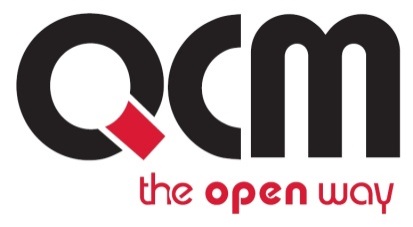 Veřejná zakázka je zadávána dle zákona č. 137/2006 Sb., o veřejných zakázkách, ve znění pozdějších předpisů (dále jen Zákon)Zakázka je zadávána v certifikovaném elektronickém nástroji E-ZAK, který je dostupný na https://ezak.e-tenders.cz/.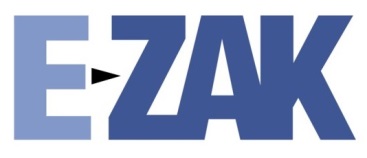 V Praze dne 5. 2. 2015ÚVODZadavatel Vám poskytuje v souladu s § 49 odst. 2 Zákona, tedy na základě předchozí žádosti, dodatečné informace k zadávacím podmínkám výše uvedeného zadávacího řízení.ZNĚNÍ ŽÁDOSTI„Jako zástupce uchazeče o veřejnou zakázku s názvem: „Zimní údržba a blokové čištění pozemních komunikací ve správě MČ Praha 12“ zadavatelem: Městská část Praha 12, Písková 830/25, 143 00 Praha 4, IČ 00231151, tímto žádám o dodatečné informace k zadávacím podmínkám.“Dotaz č. 1„Ze zadávací dokumentace není zcela patrné, v jakém rozsahu mají být provedeny práce týkající se čištění uličních a horských vpustí (položky č. 30, 31 a 32), přičemž tato skutečnost má vliv na cenu služby. Požaduje zadavatel vyčištění vpustí pouze vysypáním sedimentačního koše (vysypání koše na korbu vozidla) nebo i vysání materiálu a proplach potrubí (užití cisterny)?“ Dotaz č. 2„Požaduje zadavatel prokázání splnění § 53 odst. 1 písm. l), dle novely ZVZ k 1.1.2016?“Dotaz č. 3„Uchazeč má za to, že v poskytnuté tabulce pro výpočet nabídkové ceny (Příloha č. 6 Smlouvy o dílo) je chyba, konkrétně do celkové ceny není zahrnutý poslední řádek „sběr psích exkrementů”. Uchazeč se ptá zadavatele, zda položku č. 39 má zahrnout do výpočtu celkové ceny.“DODATEČNÉ INFORMACEZadavatel odpovídá na dotazy následovně:Odpověď na dotaz č. 1U položek č. 30, 31 a 32 se neprovádí proplach potrubních přípojek. Položky jsou jasně popsány v zadávací dokumentaci. Horská vpust neobsahuje sedimentační koš, tudíž se čistí sedimentační prostor o objemu cca 1 až 2 m3 sedimentu. Tato činnost se může provádět strojově, případně i ručně.Odpověď na dotaz č. 2Zadavatel nevyžaduje prokázání splnění uvedeného základního kvalifikačního předpokladu, protože zadávací řízení bylo zahájeno před nabytím účinnosti novely č. 375/2015 Sb.Odpověď na dotaz č. 3Položka č. 35 - Sběr psích exkrementů (položka 39 v tabulce není) -  je součástí plnění, což vyplývá i ze zbylých součástí zadávací dokumentace. V dokumentu je pouze nastaven chybný vzorec. V příloze této zadávací dokumentace naleznete přílohu se správně nastaveným vzorcem.PODPISPŘÍLOHYPřílohy smlouvy o dílo V2.zipVeřejná zakázkaZimní údržba a blokové čištění pozemních komunikací ve správě MČ Praha 12Druh zadávacího řízeníOtevřené řízeníRozsah veřejné zakázkyNadlimitníDruh zakázkySlužbyPředpokládaná hodnota zakázky8.000.000,- Kč bez DPHAdresa profilu zadavatelehttps://www.softender.cz/detail/PRAHA12Datum zahájení řízení23. 12. 2015Zadavatel:Městská část Praha 12Písková 830/25143 00 Praha 	Nezapsána v obchodním rejstříku Zastoupení podle § 151 Zákona:QCM, s.r.o. se sídlem Bellova 370/40, 623 00 Brnozapsaná v obchodním rejstříku Krajského soudu v Brně, oddíl C, vložka 40722IČO: 00231151IČO: 26262525Zadavatel:Městská část Praha 12Písková 830/25143 00 Praha 	Nezapsána v obchodním rejstříku Mgr. Tomáš MotalAdministrátor VZPodepsáno elektronickyIČO: 00231151